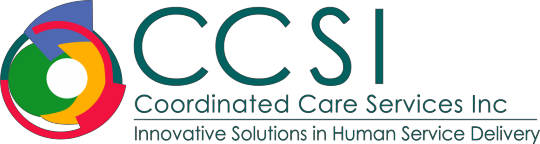 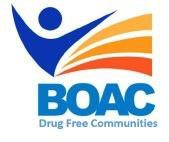 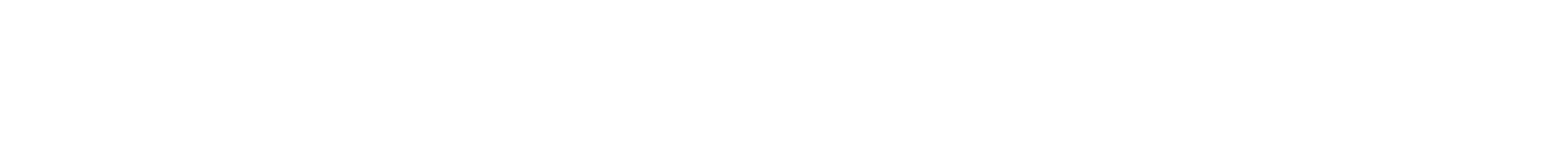 Broome Opioid Awareness Council & Drug FreeMarch 1, 2019| 10 a.m. - NoonConference Rooms B & C	Broome County Health DepartmentPresent:	Wayne Amendola, Terry Carey, Maria Fabrizi, Phil Ginter, Alicia Grunder, Wendy Hunter, Rebecca Kaufman, Marissa Lamphere, Mary McFadden, Gary Hartford, Stacey Rodzinka, Christopher Ryan, Raymond Serowik, Pastor John Snider, Susan Wheeler, Nancy Williams. Absent:	Fred Akshar, Scott Baker, John Barry, Lisa Bobby, Don Bowersox, Megan Brockett, Diane Brown, Cara Burney, Kristin Canjura, Rich David, John Gartman, Shannon Gillette, Earl Greene, Andrea Guccia, Pastor Will Hampton, David Harder, Stephanie Hazelett, Dr. Julia Hunter, Laurie Keller, Kyle King, Sarah King, Carol Kuklis, Lee Livermore, Jill Lloyd, Donna Lupardo, Haley Mcrory, Kevin McManus, Heidi Mikeska, Kim Myers, Kate Newcomb, Kimberly Newell, Carmela Pirich, Christine Podolak, Michael Ponticiello, Raphalla Richardson, Dr. Peter Ronan, Bouakham Rosetti, Penny Stringfield, Colleen Wagner, Jeffrey Wagner, Chris Whalen, Alan Wilmarth.Call to Order: Marissa Lamphere, Broome County Opioid Overdose Prevention Coordinator, called at 10:00 a.m. and introductions were made.Approval of January 4, 2019 Meeting Minutes: Minutes unanimously accepted as written and placed on file.   The Buzz Community Forums: 	Currently showing the film “If They Had Known” told by students to students.working to address the party culture, educate parents and students.Different speakers in recovery present as well as a panel of experts for Q and A.The Buzz is scheduled to present to Vestal next, basic introductory session for parents and school staff only.Whitney point will be showing the film Chasing the Dragon on March 11th @ 6pm in the Middle School.Students are receptive to the film, have good questions and comments.Social Host Law: Maria talked to the DA at Harpursville HS and he is still on board to move forward with pushing out the Social Host law.  Need to get community support and people on board. Need to get information and awareness out. Binghamton Univ. is in full support.Media and Advocacy Committee: A lot of media coverage recently. Several weeks ago, there were emergency Narcan trainings that were held, there has been feedback and rumblings in the community about recent increase in overdoses. ACBC, Helio Health, and STAP worked together to get the trainings out and work towards harm reduction. There has been recent radio coverage on BOAC and current events.BOAC was mentioned and information was given at Jason Garnar’s State of the County Address.February 23rd was a Red Cross blood drive event. A wall with names honoring those that have been lost due to drug use was on display.  There was enough blood donated to save 96 lives. In January Rebecca- health dept. director and Marissa- Broome Opioid overdose prevention coord. presented at NYSAC to all the county executives on BOAC and what has been going on in Broome County with OD Maps and Peer Response.  Next Month they will present to Canandaigua County. On February 12th Rebecca and Marissa also presented to the Cornell Cooperative Extension Directors across the state on OD Maps and Peer Response.  Looking to possibly bring on board CCE members to join BOAC. Peer Response/Law Enforcement: Last month was open house for Recovery High school there was a lot of media attention surrounding event. A few students are projected to be starting soon.  There seem to be barriers to getting students and parents willing to accept. Working on presenting and pushing out the information to get the word out.  Working on a Q and A sheet for the Recovery High school to hand out to parents/students. COOCLI Peers under the COOCLI grant have been doing wellness checks and follow up home visits which have proven to be beneficial as those they have reached out to state they need help. Peers are busy. Using most vulnerable list and doing follow ups.A lot of other counties are wanting to learn from Broome and the Peer Response process.  Treatment and Prevention: BOAC is partnering with STAP and Truth Pharm to bring Tino Fuentes in to do two trainings on march 6th on fentanyl testing for professionals. BOAC will be partnering with Care Compass Network to hold waiver trainings for providers in the spring. Barriers to treatment are becoming less and less. OASAS is looking at regulations for positive screens and the protocols around that if you’re in treatment, because of this more people will be taking the waiver training. Ambulances may now be able to transport patients to the facility that is appropriate on a case by case basis depending on the status and history of the patient. Family and Children’s Counseling Services: M-F Open access hours.  April 1st will begin integrated regulations- 2nd facility in NYS to offer- walk ins with an intake appointment.  Aiming to do one treatment plan one provider. Received 3.9-million-dollar grant for improvements and construction on the building, for a new facility. Fairview Voices Recovery Center: The Stabilization and utilizations rates are at 95 in the ASC, they are usually at 97.Permanent supportive housing programs are currently full.Recovery Center is seeing 500-600 people a month in a non-clinical setting. Recovery coaches and Peers staffed at all times.  Coaches and Peers work on housing, detox and options for recovery.Voices will be hosting a Sober Parade Day event. Two Rivers Church in JC: Currently running a host of new recovery and support groups. See flyer for details.Helio Health: The Northeast Behavioral Healthcare Conference will be held April 30th- May 1st in Syracuse, Registration is live, link is available on the Helio Health Website. Helio #’s  have been open for close to 10 months--Jail funding came through, partnering with DSS and UHS to provide services??Data and Statistics:  A new death certificate process to come in the near future.  Revisions of the certificates may still need to be done by hand.  Broome County was volunteered to be one of the initial counties to do electronic updates. NYS announced they will be using a new opioid dashboard within the next few weeks. No new information will be reported, just organizing opioid related deaths differently all in one place. This will be similar to the prevention agenda dashboard. Challenges to get accurate numbers from EMS. Numbers for February are all collected from one EMS agency, need to get others.  1 fatal for February.  HealthLinkNY: Ben Cort was brought in to speak on marijuana commercialization. Session took place on February 26th.  Full Q and A session was recorded and will be available at some point. Marijuana is different now than before, more varieties with higher THC content.  Need more information on what is being proposed in NYS-inconsistent information on taxing and profits. Most products are already available in NYS, bordering states have legalized. May need to learn more about chemistry of marijuana.Community Health Assesment: April 12th, from 9-3 there will be a Community Health Assessment Symposium located at the Health Department.  Local agency experts will be presenting their recent data on the 5 priority areas. There will be panelists of experts and rotating groups to vote on and identify Broome County’s top health issues.    Please RSVP if you plan to attend:   KEly@co.broome.ny.us The Next BOAC Meeting will be held April 5th, 2019 from 10-12 Health Department Conference Room C